Главное управление МЧС России по Республике Башкортостан Грибы 
В целях предупреждения отравлений необходимо: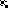 